AG MaçonnerieSéance du 25.11.2022 à BonnevillePrésents :Voir feuille d’émargement.Rapporteur : Raoul LE CONTERappel de l’ordre du jour :Conjoncture économique – Tour de tableIntervention de Julien BEIDELER, Secrétaire général de l’UMGOPoint sur la Responsabilité Environnementale des Producteurs (REP)Stratégie bas Carbone :Béton bas carbone avec la participation de LafargeIntervention de Didier BONNET de la CARSAT RA :Les aides aux investissements de sécuritéRetour sur la réunion du 18 octobre « Mise en commun des moyens de prévention »Actualités techniques :Fiche d’auto contrôle et demande des Bureaux de contrôleQuestions diversesTour de table de conjonctureAnnée 2022 :L’année 2022 a été bonne en termes de volume de travaux, mais les hausses matières n’ont pas été complètement transférées aux clients : Révision ou actualisation des prix pas toujours possibles sur la base des index BT pour les marchés en négociation et renégociation difficile des marchés de travaux déjà signés car les prix des achats de béton et de fers à béton explosent. Ces éléments vont peser sur les résultats en fin d’année. Perspectives 2023 :Les carnets de commandes se constituent progressivement dans la 1ère partie de l’année 2023On note beaucoup de consultations mais les réponses sont longues à venir.Les maîtres d’ouvrage semblent être indécis sur la réalisation de leurs programmes en raison des fortes augmentations de prix des matières et du cout de la construction. Ils craignent que leurs clients n’achètent pas leurs logements, faute d’accord de leur banque.Les entrepreneurs s’interrogent sur les perspectives 2023 en termes d’augmentation des prix des matériaux, de l’énergie et des salaires. Ils ont de la peine à faire accepter ces hausses à leurs clients.Les cadences de travail sont élevées et on note une augmentation des accidents travail.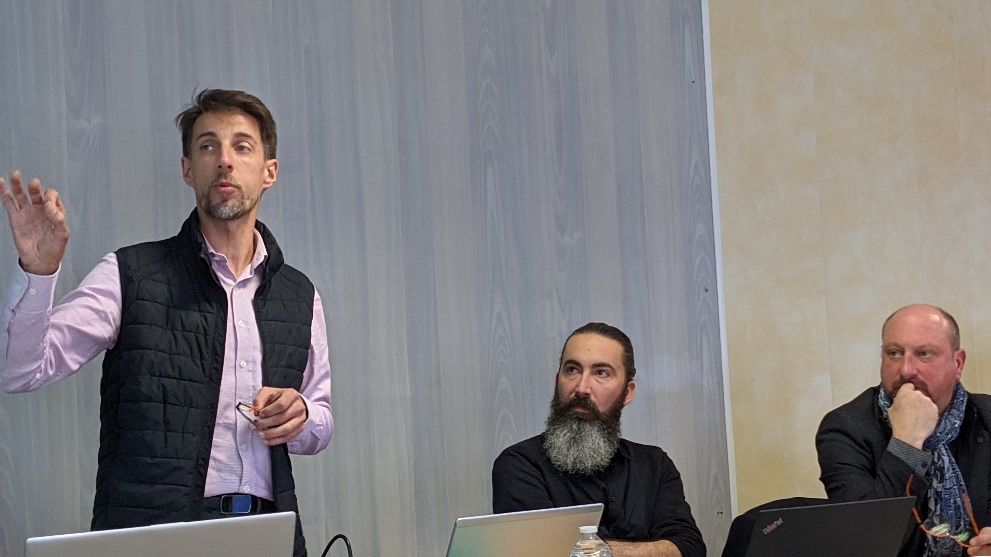 Le béton bas carboneCyril GAUTHIER, responsable industrie de LAFARGE Ciments accompagné de Jean GLASSON, Responsable Support Technique Client et Julien BEIDELER, Secrétaire Général de l’UMGO, présentent cette partie à triple voix.Le process de fabrication est générateur d’émission de Co2L’industrie cimentière est émettrice de Co2 principalement en raison de la clinkérisation (cuisson de l’argile et du calcaire à 1 450°C). En effet, 2/3 des émissions de Co2 proviennent de la clinkérisation et 1/3 dû au recours aux combustibles fossiles. L’empreinte carbone du ciment est écrasante dans la constitution du béton : Le ciment représente 95% des émissions de Co2 et le reste revient aux granulats et au transport. Les investissements de l’industrie cimentière visent à répondre à plusieurs exigences : La Stratégie Nationale Bas Carbone de la France : Neutralité carbone en 2050 avec des objectifs intermédiaires appelés « budget carbone » (2019-2023, 2024-2028 et 2029-2033)La RE2020 introduit des seuils d’émission de carbone notamment dans les matériaux (IC construction comme « Impact Carbone construction »). 3 périodes sont prévues pour diminuer progressivement les émissions de Co2 : 2022-2024, 2025 à 2027 et à partir de 2028.L’annonce en 2022 de la Fin des droits gratuits à polluer progressivement jusqu’en 2034 par les industries européennes énergivores (sidérurgie, ciment) contre l’instauration d’une taxe carbone aux frontières de l’UE. Le prix du carbone s’établerait aux alentours de 100€/T de Co2 pour ces industries. Ce dispositif du marché des quotas européens est très controversé par les observateurs économiques qui dénoncent d’une part un désavantage concurrentiel pour les européens vis-à-vis des Américains et des Chinois notamment et regrettent d’autre part, que les revenus des États de l’UE (achats de quotas par les installations industrielles qui dépassent les quotas autorisés) n’ont pas servi jusqu’à présent à investir dans des stratégies bas carbone.La stratégie de Lafarge :L’industrie cimentière va continuer à fabriquer du ciment, mais en adaptant son process pour en diminuer les émissions de Co2 et en traitant le Co2 émis (stockage, capture) : Recours à des combustibles alternatifs : Atteindre 80% de part de combustible alternatifs (biomasse : bois, végétaux, déchets organiques, déchets agricoles, ordures ménagères, organiques) et moderniser les fours pour en améliorer la performance et diminuer les émissions.Capture et stockage de carbone pour atteindre la neutralité carbone en 2050Les ambitions de Lafarge :Aujourd’hui, le ciment produit dans toute l’industrie cimentière émet 800Kg de Co2/T de clinker.En 2022, l’objectif du Groupe Lafarge est d’atteindre : 550Kg de Co2/T cimentEn 2030 au niveau mondial, Lafarge se donne un objectif de 475Kg de Co2 /T de ciment. Nouvel indicateur carbone de la RE2020De manière concrète la RE2020 a introduit un nouvel indicateur carbone pour les matériaux, appelé IC Construction qui s’exprime en Kg Eq Co2/m² SU (Kg équivalent de co2/ m² Surface Utile).Les valeurs seuils de l’indicateur IC Construction sont pour le logement collectif :De 2022 à 2024 : 740 Kg eq Co2/m² SU (les bétons actuels sont conformes)De 2025 à 2027 : 650 Kg eq Co2/m² SUEntre 2028 et 2031 : 580 Kg eqCo2/m² SUÀ partir de 2032 : 490 Kg eq Co2/m² SUL’optimisation des émissions de carbone dans le gros œuvre en béton armé est un des plus importants leviers pour respecter la RE2020.Les cimentiers et les maçons sont donc attendus sur ce sujet.Éléments clés dans le calcul de l’IC Construction :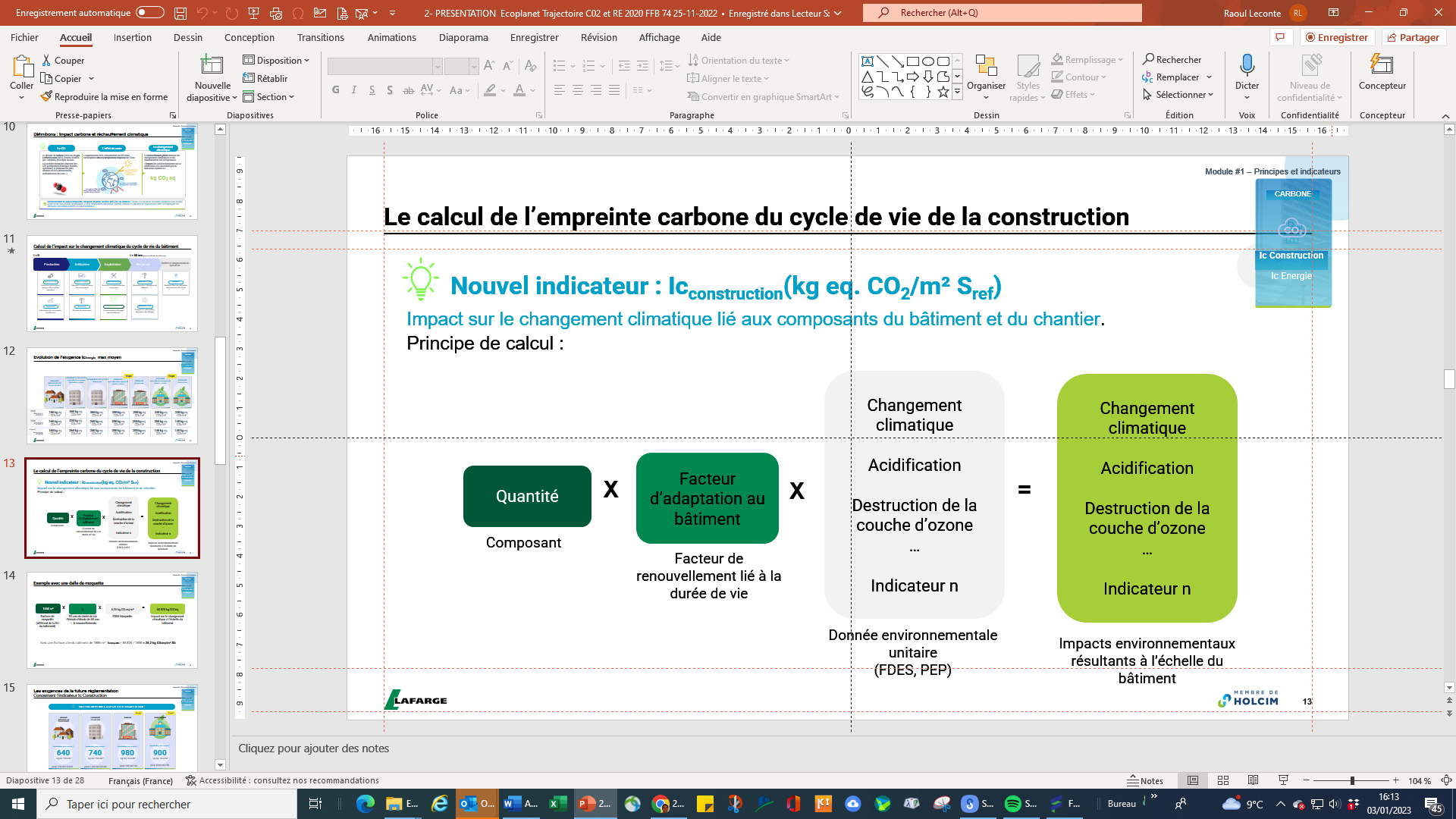 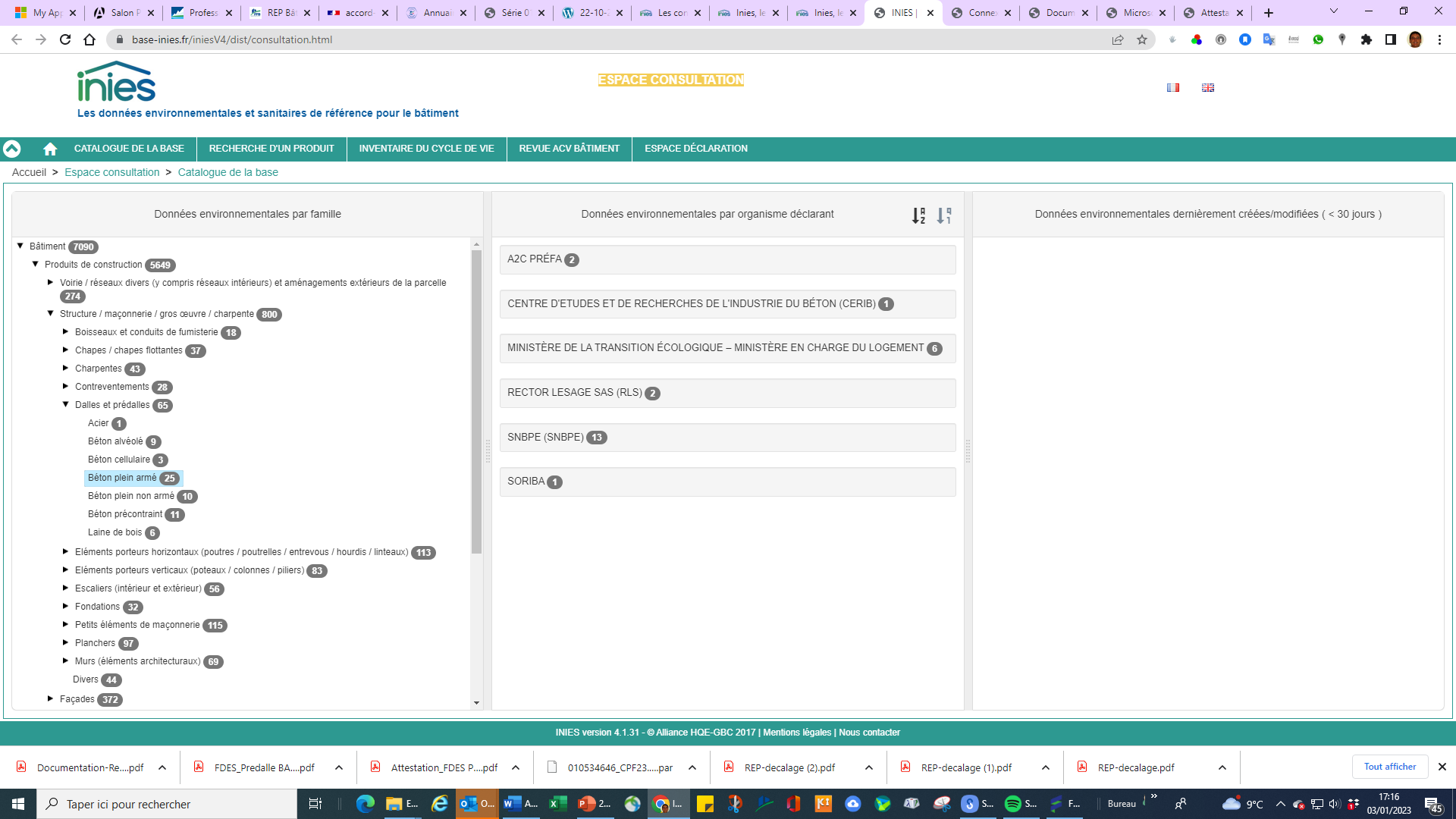 Exemple : 800 FDES dans la famille « Structure maçonnerie GO » :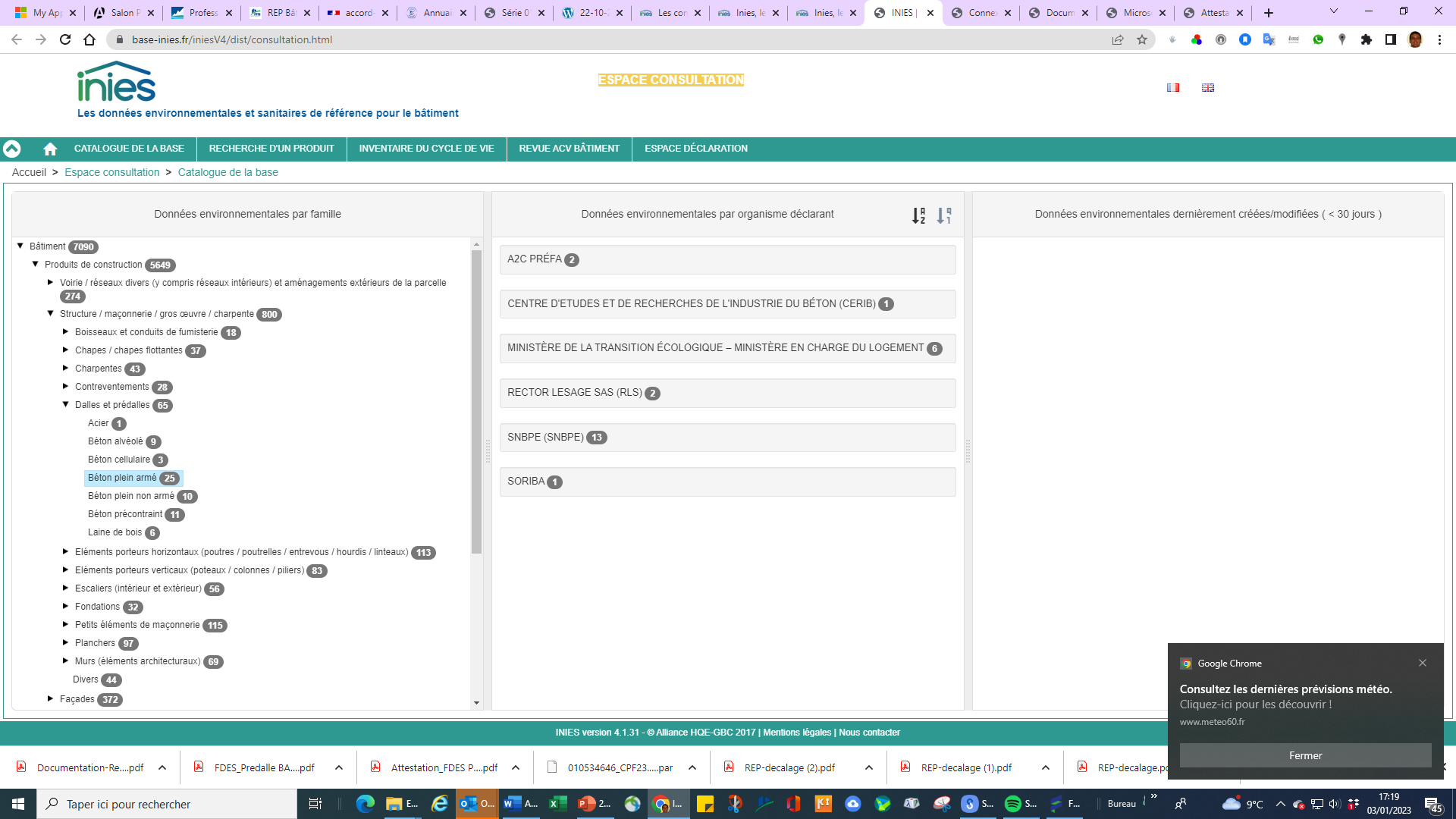 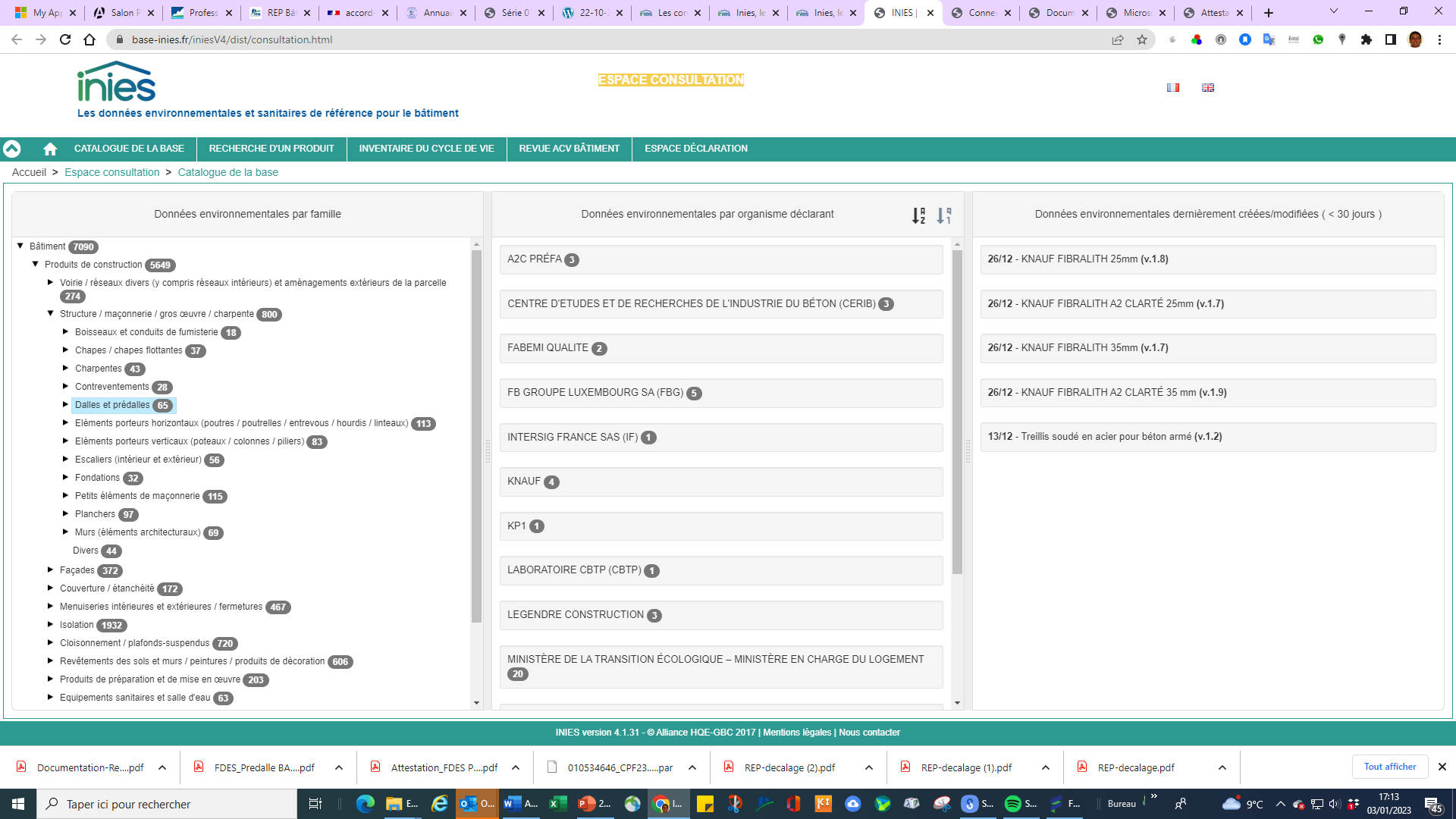 1 FDES prédalle en béton armé Du CERIB.Valeur à relever : Réchauffement climatique (kg CO2 eq.) = 2.40e+1La REP (Responsabilité Élargie des Producteurs)La loi Anti-Gaspillage pour une Économie Circulaire (AGEC) prévoit la mise en œuvre opérationnelle de la filière de collecte et de recyclage des déchets issus des produits et matériaux (PMCB) utilisés sur les chantiers de démolition, rénovation et construction du bâtiment. Présentation simplifiée du dispositif :À compter du 1er janvier 2023, les 4 éco organismes, agréés par le Ministère de l’Environnement, organisent la « reprise gratuite » des déchets de chantier au travers d’un maillage territorial des points de collecte partenaires du dispositif. Les producteurs (fabricants, distributeurs et importateurs) adhèrent à ces éco organismes et appliquent un barème d’éco contribution dans leurs factures. Les entreprises payent cette éco contribution à l’achat des matériaux, qui permet de financer la « reprise gratuite ». Dans les premiers temps, les entreprises payeront l’éco contribution et la reprise par les professionnels de la gestion de la collecte des déchets (10 mois de mise en place de la filière).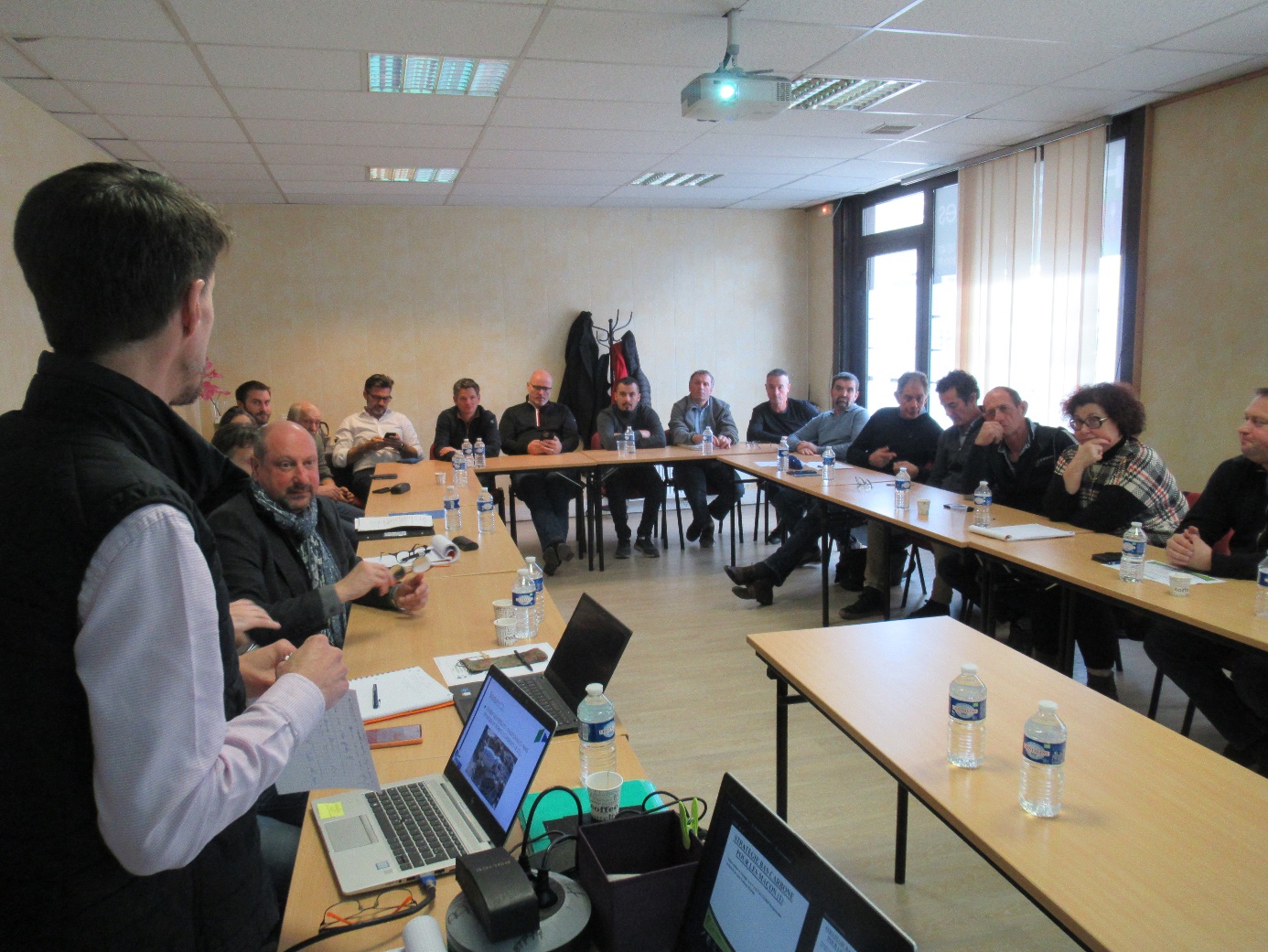 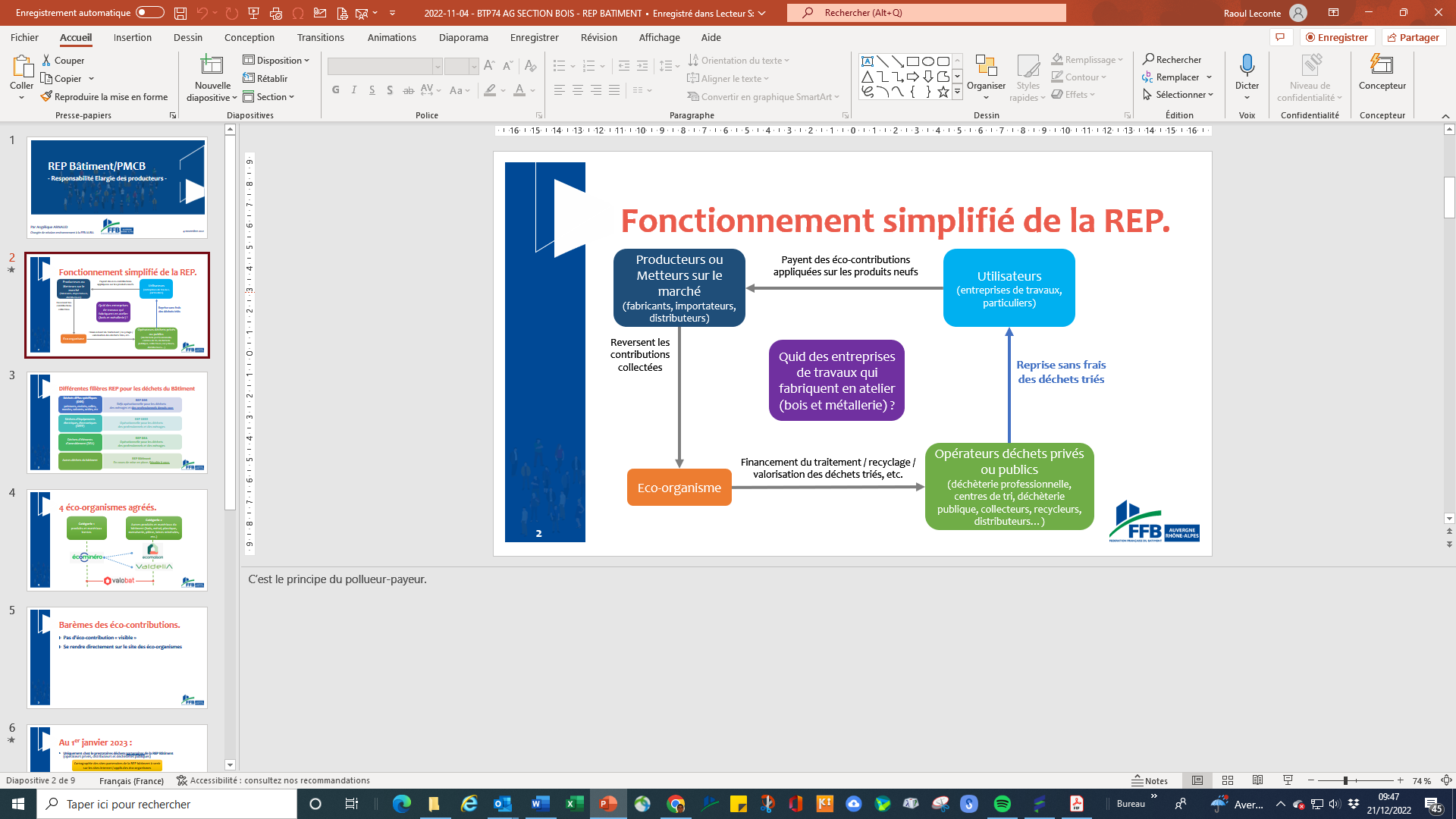 Les éco organismes des Produits et Matériaux de Construction du Bâtiment (PMCB) et en particulier des produits bétons sont les suivants :2 éco organismes visent les activités des maçons : Valobat (Groupe St Gobain et 42 industriels) : Généraliste des matériauxÉcominéro (créé par la filière minérale) : Spécialiste de la filière minérale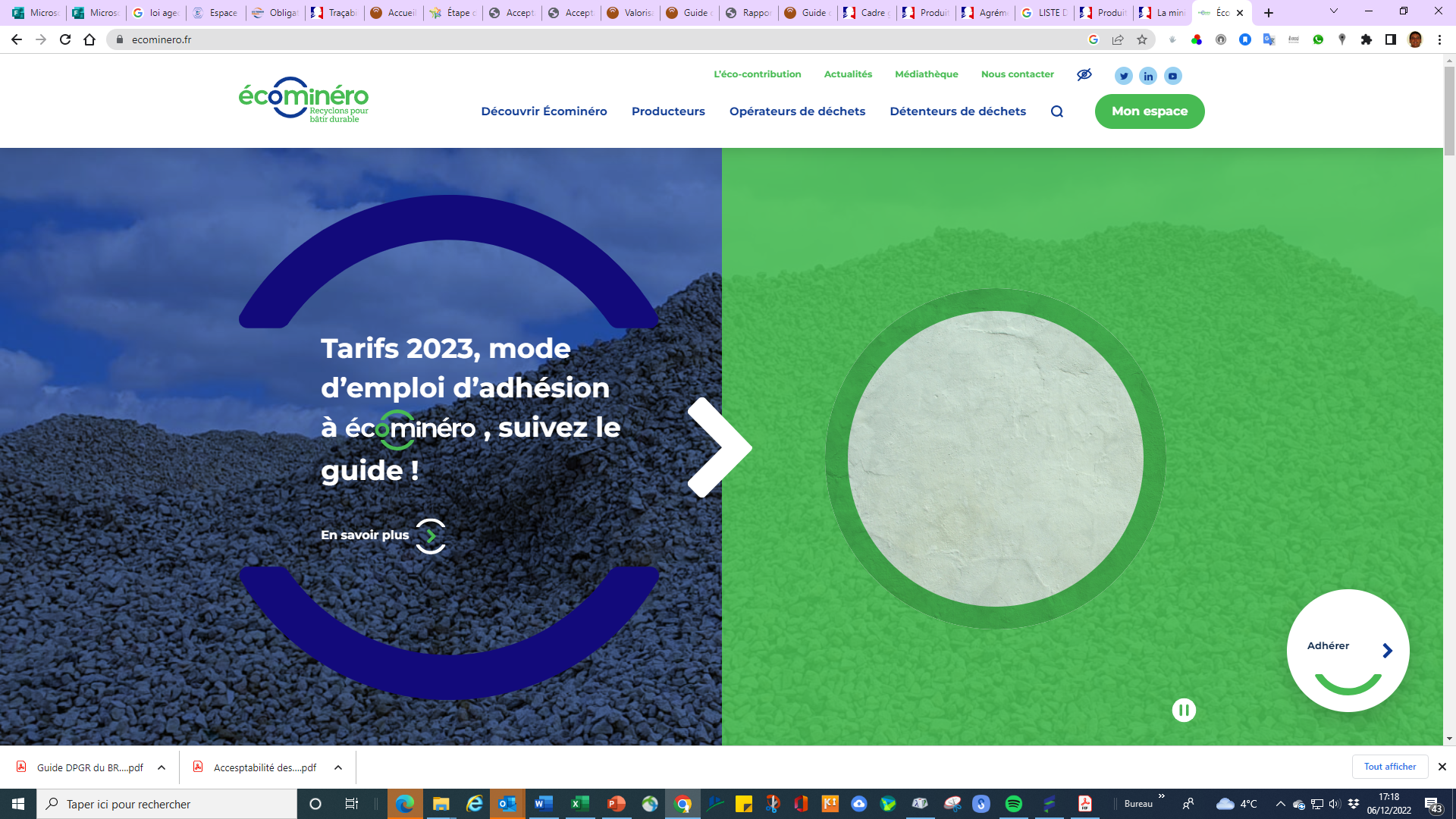 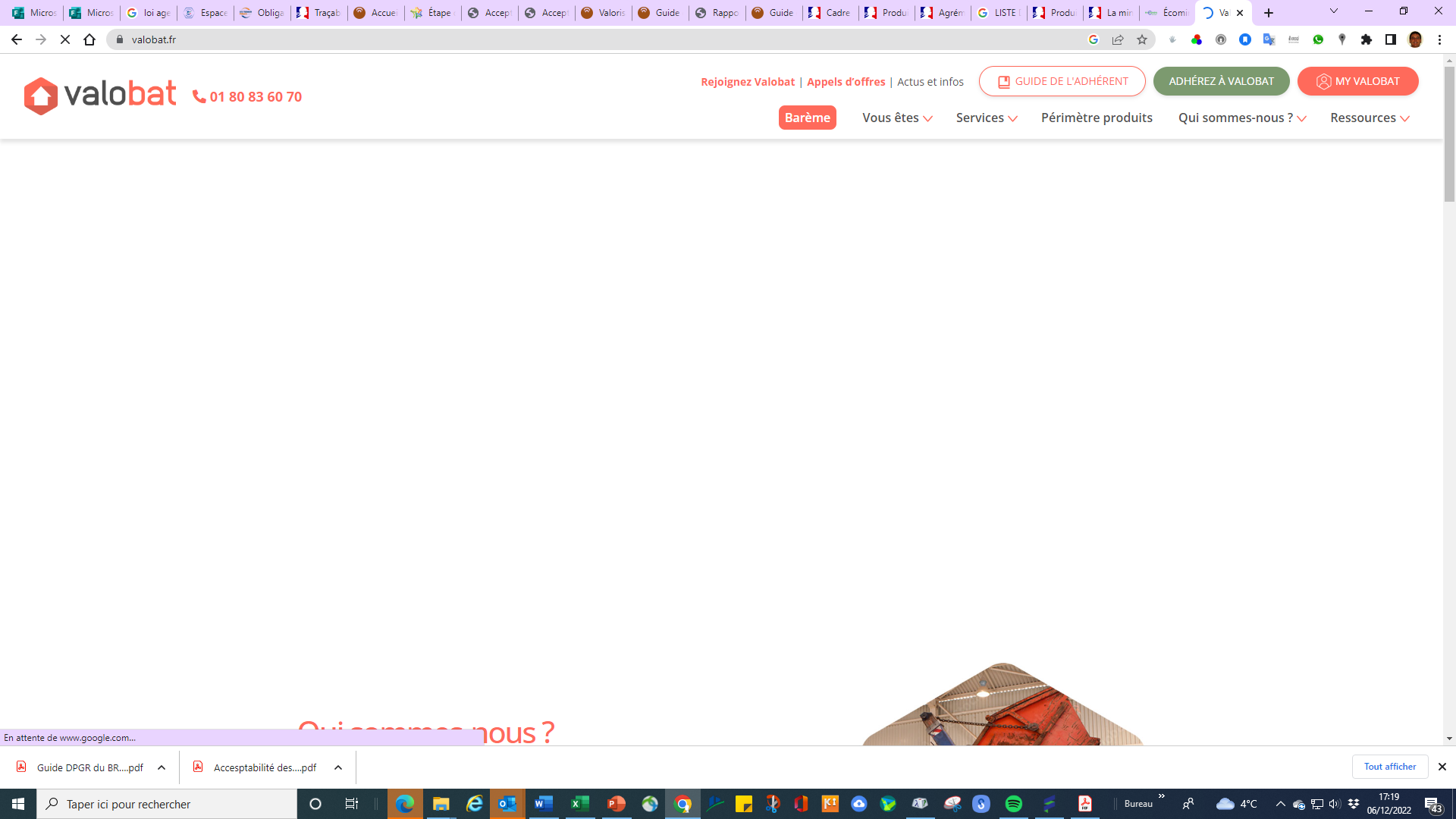 Pour toute question sur le sujet, joindre Marie THIBERT par mail : thibertm@d74.ffbatiment.fr ou sur son mobile : 06 21 63 43 48. Voir également circulaire du 2 décembre 2022 et du replay du webinaire REP du 29/11/2022Les maçons ne sont pas éligibles pour adhérer aux éco organismes :On rappelle que seuls les producteurs (fabricants, importateurs, distributeurs) sont éligibles à l’adhésion aux éco organismes. À l’exception des préfabriquants (qui vendent des produits préfabriqués sur le marché), les maçons ne sont pas tenus d‘adhérer aux éco organismes. Eco participation : Date de mise en application reportéeNous recevons à l’heure de la rédaction de ce PV une information importante sur le calendrier du dispositif REP (Responsabilité Élargie des Producteurs) pour les Produits et Matériaux de Construction du Bâtiment (PMCB) : l’éco participation n’entrera en vigueur qu’au 1er mai 2023. (Facture des fournisseurs et facture aux clients). Voir le communiqué de presse du 19/12/2022.Par rapport aux nombreux retours des adhérents sur l’inflation des éco contributions et autres contributions (transport, carburant, etc…), Laura PIETRI rappelle que si ces éléments sont annoncés dans les conditions générales de vente, elles sont régulièrement contractuelles, sinon elles n’ont pas de valeur. Le cas échéant, joindre Laura PIETRI.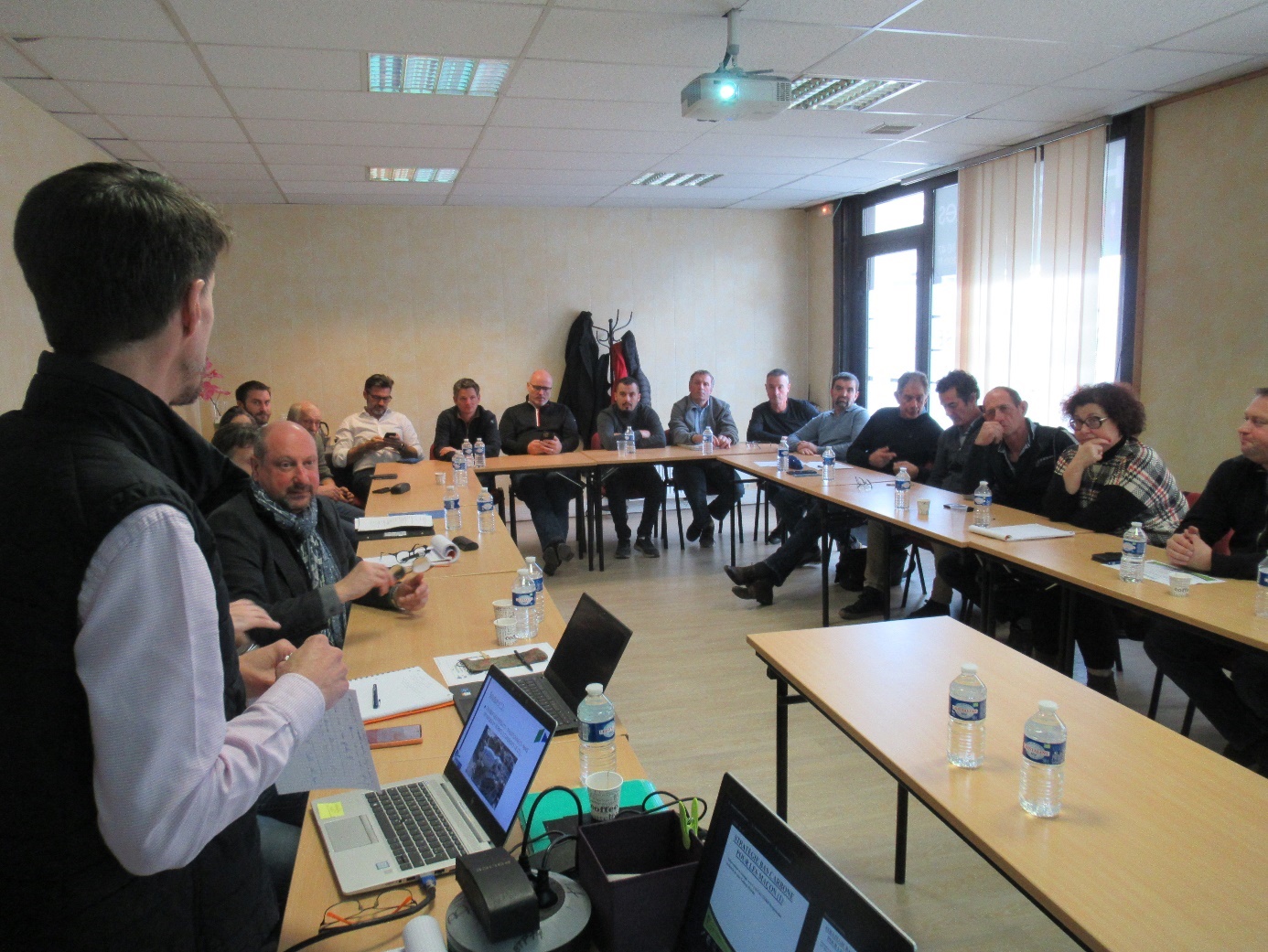 Santé sécurité – Didier BONNET de la CARSATAides financières :Les aides financières sont arrivées en fin de contrat cadre. Il faut attendre le prochain contrat cadre pour connaître les aides de la CARSAT aux entreprises sur son site : 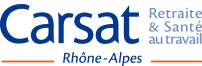 Subvention TPE (entreprises de moins de 50 salariés éligibles) : Aide plafonnée à 25 000€Fin de l’aide au 15/11/2022, / Nouvelles conditions au 1er trimestre 2023Plan à 3 ans (2025, 2026)Contrat de prévention :Dans le cadre de la CNO Bâtiment (Convention Nationale d’Objectif) qui se termine le 1er mai 2023 Entreprises de maçonnerie sont incluses dans la liste des numéros de risque :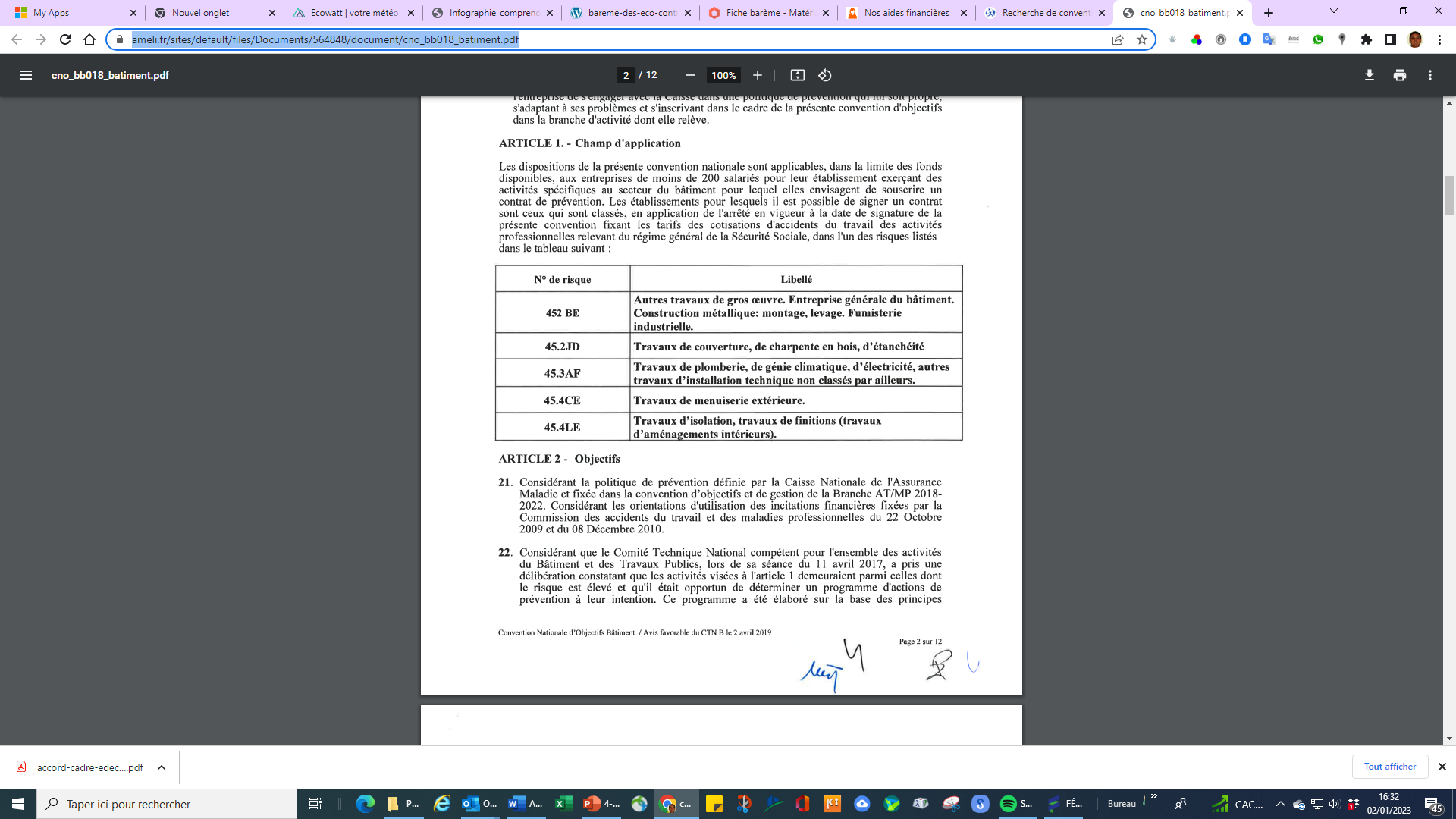 Renégociation à venir entre la FFB et la Caisse Nationale d’Assurance Maladie pour la poursuite de l’accord cadre quadriennal.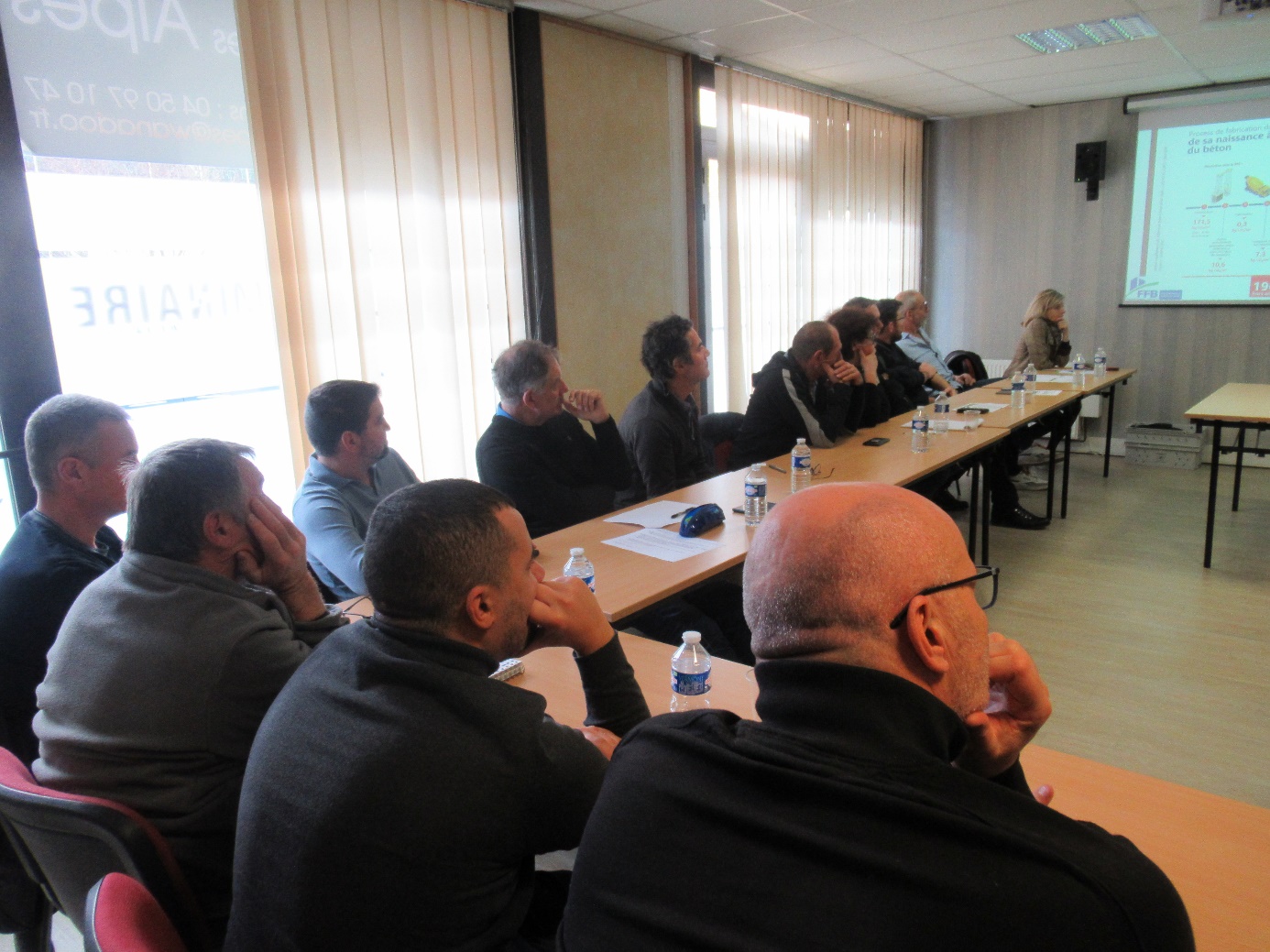 Mise en commun des moyens de préventionLe 18 octobre 2022, a eu lieu à la Chambre des Métiers et de l’Artisanat une conférence-débat sur les moyens de sécurité à mettre en œuvre sur les chantiers de construction avec la participation de la Direction Départementale du Travail (DDETS74), les préventeurs (CARSAT RA et OPPBTP), les maîtres d’ouvrage, les maitres d’œuvre et les coordonnateurs SPS (Santé Prévention Sécurité) et les entreprises de tous les corps de métiers.Objectif :L’objectif de la rencontre était de montrer l’état de la pratique de la sécurité sur les chantiers (statistiques d’accidents en Haute-Savoie et photos de chantier sans appel) et de déplacer la mise en commun des moyens de la phase exécution vers la phase conception. L’idée générale retenue est qu’un programme de construction bien conçu avec les moyens de prévention définit préalablement en amont (matériel, financier, humain, formation) permet de conduire la phase exécution la plus fluide possible en ayant solutionné les plus gros obstacles (techniques, architecturaux, économiques, configuration du chantier dans son environnement géographique).Débat/ confrontation :Une table ronde réunissant les intervenants à l’acte de construire a permis de confronter les idées, les objectifs et les solutions. À l’issue de la rencontre un questionnaire d‘évaluation et de perspectives a permis de dégager des pistes prioritaires. La majorité écrasante des participants au sondage est d’accord pour avancer de manière pragmatique sur le sujet Perspectives :Un groupe de travail se réunira le 31 janvier 2023 pour valider un document consensuel sur l’amélioration des solutions de mise en commun des moyens de prévention et pour déterminer les axes prioritaires retenus : lot échafaudage, lot sécurité, lot zéro, accès terrassé et compacté, formation des concepteurs, etc…Pour en savoir plus : Diaporama consolidéÉvaluationSynthèseActualités technique et économique :Relation avec les Bureaux de contrôleLes maçons sont régulièrement confrontés à des demandes abusives des Bureaux de Contrôle concernant les fiches d’auto contrôle des ferraillages des balcons. Le contexte accidentogène des effondrements des balcons mettant en cause le manque de ferraillage et l’absence d’étanchéité en dessous du balcon du dernier étage des immeubles d‘habitation a défrayé la chronique dans de nombreux médias.L’UMGO rappelle qu’une fiche d’auto contrôle est un document qui reste la propriété de l’entreprise de maçonnerie et son usage interne reste la règle en vigueur.Que répondre au Bureau de contrôle ?Néanmoins, pour aider les entreprises de maçonnerie à répondre aux rappels insistants des Bureaux de Contrôle, un modèle de courrier a été rédigé en collaboration avec l’UMGO sur le cas rencontré par l’entreprise PINTO MAÇONNERIE. Le document figure en PJ.Liste des fiches d’auto contrôle (Fiches AC) de l’UMGO disponibles :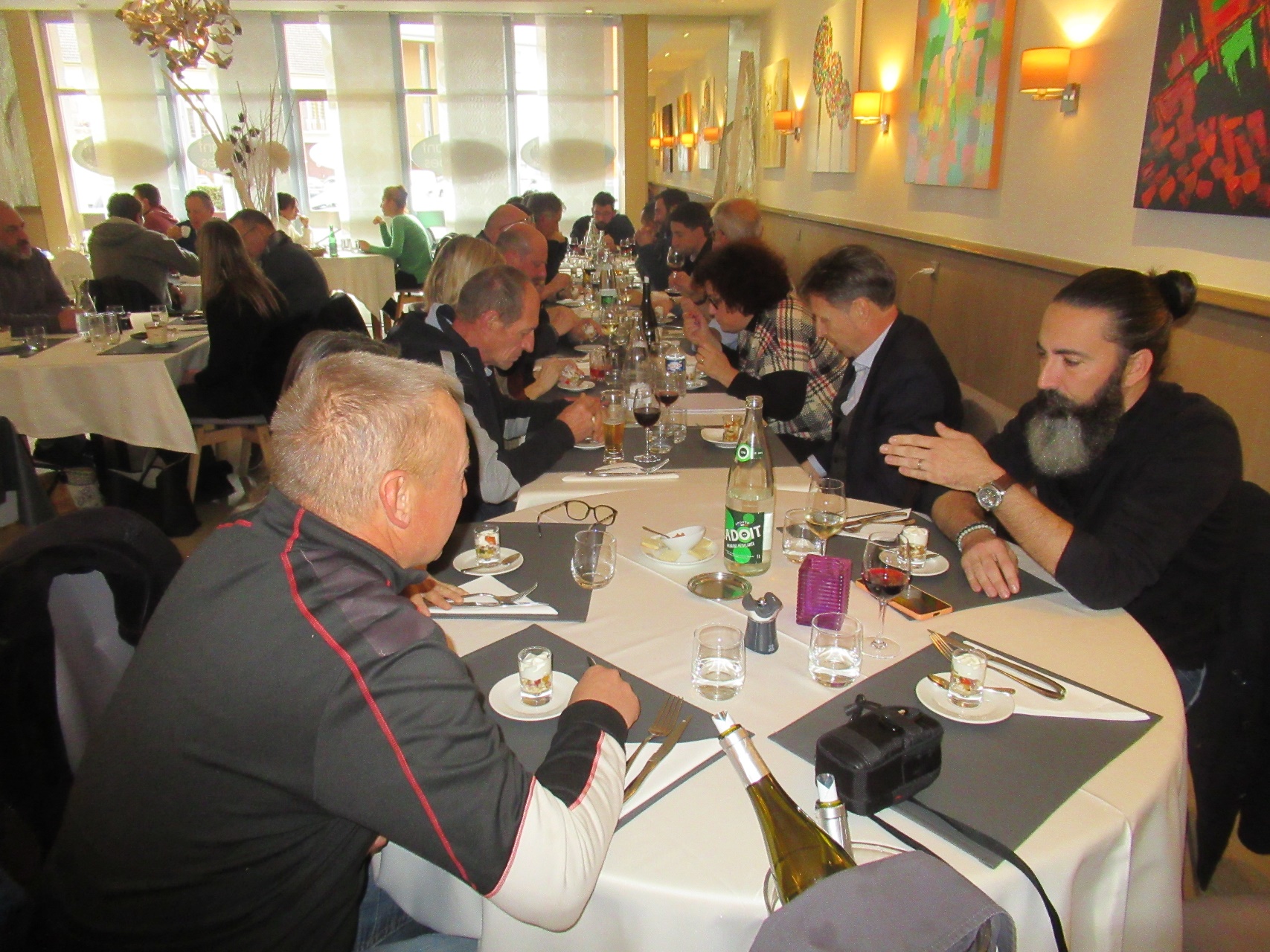 Dernière nouvelle : Rencontre de la filière minéraleÀ l’heure de la rédaction de ce PV, il est utile de mentionner la nouvelle suivante.Le 2 décembre 2022 a eu lieu une rencontre régionale à Clermont Ferrand entre l’UMGO AURA, l’UNICEM (Union des industries des carrières et matériaux), SNBPE (Syndicat des producteurs de béton prêt à l’emploi) et le SFIC (industriels cimentiers).L’objet de la réunion portait sur les couts insupportables des matériaux bétons et ciments et la difficulté à faire accepter les hausses aux maîtres d’ouvrage. Les incertitudes sur la réalisation des programmes immobiliers pointent à l’horizon, compte tenu des politiques tarifaires incompréhensibles.L’objectif est de poursuivre les échanges avec les industriels cimentiers de la région à Lyon courant janvier 2023 pour trouver des solutions à la crise des matériaux. Le courrier au président du SFIC est joint en annexe.En l’absence de questions diverses, le Président lève la séance et invite les participants à se déplacer dans la salle du restaurant.Un moment festif vient célébrer le départ en retraite d’Alain COSTA, maçon à la Roche-sur-Foron. Nous lui souhaitons de bien profiter de son temps libre après une longue carrière en qualité d’artisan, qui est resté fidèle aux réunions et évènements de BTP74.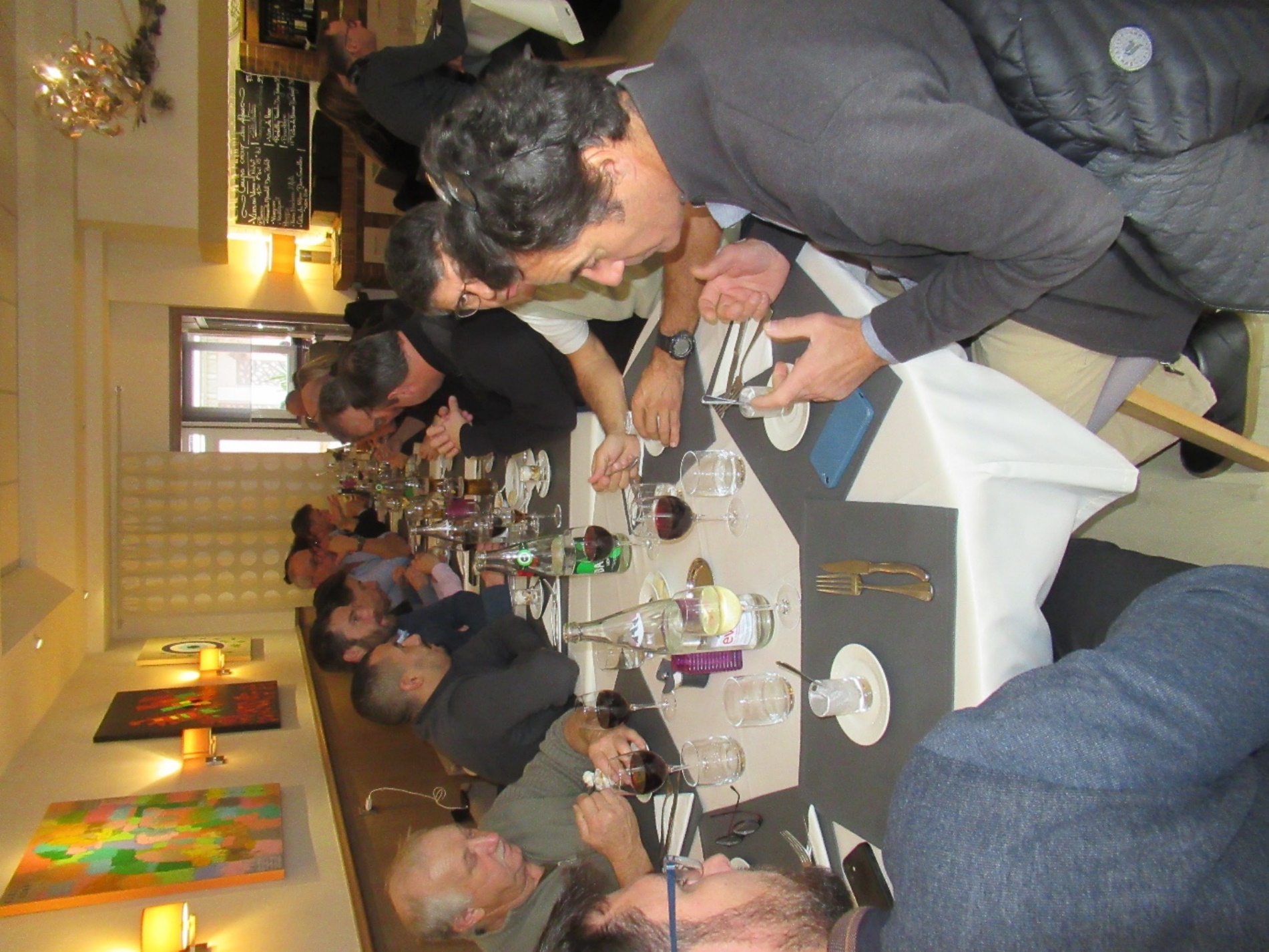 PJ :	Émargement	Diaporama de LafargeDiaporama de l’UMGODiaporama de la CARSAT RAContrôle des ferraillages des balcons - Modèle de courrier aux BC Courrier au SFICPrédalles suspenduesRéception des prédalles suspendues (Pack EGF BTP)Implantation des prédalles suspenduesRadierDallagesFondationsImplantationLongrinesPoutres coulées en placePoutres préfabriquéesPlancher toiture terrassePlanchers coulés en placePlanchers poutrelles et entrevousPlanchers - prédallesPoteauxRéseauParois verticales bétonParois verticales maçonnéesParois verticalesBalcons coulés en placeBalcons préfabriqués